Name:Practice With Angle Measurement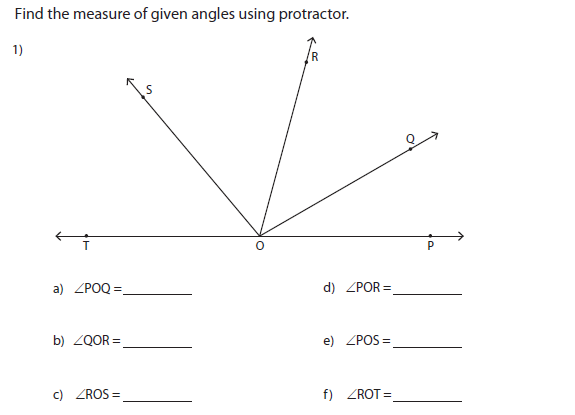 	Draw an angle for the following measurements:	2)  60°	3) 25°